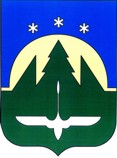 Муниципальное образованиеХанты-Мансийского автономного округа – Югрыгородской округ город Ханты-МансийскГЛАВА ГОРОДА ХАНТЫ-МАНСИЙСКАПОСТАНОВЛЕНИЕот 24 марта 2015 года                 	                              	                                          №18Ханты-МансийскО назначении публичных слушаний по проекту внесения измененийв Правила землепользованияи застройки города Ханты-МансийскаРассмотрев материалы, представленные Администрацией города Ханты-Мансийска, на основании статьи 31 Градостроительного кодекса Российской Федерации, руководствуясь статьями 19, 70 Устава города Ханты-Мансийска, Решением Думы города Ханты-Мансийска от 28 октября 2005 года № 123                      «О порядке организации и проведения публичных слушаний в городе Ханты-Мансийске»:1.Назначить проведение публичных слушаний по проекту внесения изменений в Правила землепользования и застройки города Ханты-Мансийска (далее – проект Правил) с участием жителей города Ханты-Мансийска (прилагается).	2.Установить, что предложения по вопросу, указанному в пункте 1 настоящего постановления, принимаются в срок до 17 часов 00 минут  02 июня 2015 года по адресу: г. Ханты-Мансийск, ул. Калинина, 26, кабинет 505.3.В рамках публичных слушаний провести обсуждение по вопросу, указанному в пункте 1 настоящего постановления, 02 июня 2015 года в 18 часов 00 минут в большом зале муниципального бюджетного учреждения «Культурно-досуговый центр «Октябрь» по адресу: г.Ханты-Мансийск, ул.Дзержинского,7.4.Комиссии по землепользованию и застройке города Ханты-Мансийска обеспечить проведение публичных слушаний и подготовку заключения                           по результатам проведения публичных слушаний.	5.Комиссии по землепользованию и застройке города Ханты-Мансийска довести до жителей города информацию о содержании проекта Правил, организовав выставки, экспозиции демонстрационных материалов проекта Правил, выступления представителей органов местного самоуправления, разработчиков проекта Правил на собраниях жителей, в печатных средствах массовой информации, по радио и телевидению.	6.Председательствующим на публичных слушаниях назначить исполняющего обязанности директора Департамента градостроительства                         и архитектуры Администрации города Ханты-Мансийска Коновалову Г.А., секретарем публичных слушаний – начальника отдела градостроительной деятельности управления градостроительной деятельности Департамента градостроительства и архитектуры Администрации города Ханты-Мансийска Олейника В.И.          7.Администрации города Ханты-Мансийска не позднее чем за 10 дней                  до начала слушаний опубликовать в средствах массовой информации информацию о времени, месте и теме слушаний, проект Правил, подлежащий обсуждению на публичных слушаниях, а также разместить указанные информацию и проект Правил на Официальном информационном портале органов местного самоуправления города Ханты-Мансийска в сети Интернет.	8.Заключение о результатах публичных слушаний подлежит опубликованию в средствах массовой информации в течение 10 дней со дня его подписания, но не ранее чем по истечении двух месяцев и не позднее четырех месяцев со дня выпуска номера газеты, в котором завершено опубликование проекта Правил.	9.Настоящее постановление подлежит опубликованию в средствах массовой информации.Глава городаХанты-Мансийска			                                     В.А.Филипенко